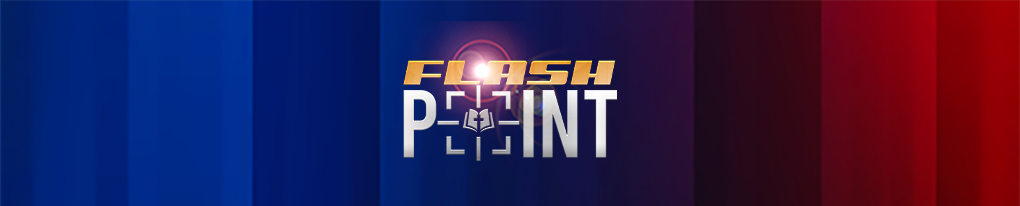 PRAYER POINTSSeptember 6 & 8, 2022
For where two or three gather together as my followers, I am there among them. (Matt 18:20) 
This week’s topics to pray over:Pastors and leaders to be filled with a fresh outpouring of the Holy Spirit so they may speak and operate in the fulness of the authority God has given themThis week’s prayer of agreement:
Heavenly Father, right now—with the authority of heaven and the mighty name of Jesus—we speak a hedge of protection over the mind of every single man of God who is leading Your flock in these precarious times. We declare that the enemy will not have the final say in America! We pray that every thought these leaders and pastors have that exalts itself against You would be brought into captivity. Renew their minds, Lord, so that the spirit of Jezebel will be defeated within their communities and cities. We ask for a fresh anointing of Your Holy Spirit to pour out over them right now. A fresh outpouring of the mantle of boldness and authority so that they may speak the truth with love. Just as Gideon came out of the wine press, let this be an emergence for leaders and pastors to come out of Covid and political unrest with more anointing, courage, and commitment to preach the truth of Christ to a broken world! Father, we ask You to usher in a great awakening and we ask that You do it now. In the mighty name of Jesus—Amen! Scripture references:Psalm 91:1, 2 Corinthians 10:4-6, Romans 12:2, Ephesians 6:12, Luke 4:18, Luke 10:19, Ephesians 4:15, Judges 6-8, Matthew 28:18-20